DOSSIER DE CANDIDATURE IUF2022-2027CHAIRE FONDAMENTALE  Recherche fondamentale qui peut aussi avoir une dimension appliquée, destinée à résoudre un problème particulier.  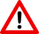 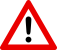 Avant de remplir le formulaire de candidature, nous vous conseillons de lire attentivement le document :« Notice de procédure de dépôt en ligne des candidatures » (Chaire Fondamentale)NATURE DE LA CANDIDATURE JUNIOR 					 SENIOR NOMBRE DE CANDIDATURE(S) / ANNÉE(S) :      NOMINATION(S) À L’IUF / PROMOTION(S) :      1) INFORMATIONS SUR LE OU LA CANDIDAT(E) MONSIEUR	 MADAMENOM :      PRÉNOM :      ADRESSE :      CODE POSTAL :      VILLE :      TÉLÉPHONE :      COURRIEL :      ÂGE AU 1ER JANVIER 2022 :       PROFESSEUR(E) 			 MAÎTRE(SSE) DE CONFÉRENCESUNIVERSITÉ OU ÉTABLISSEMENT D’APPARTENANCE :      DOMAINE SCIENTIFIQUE :      DOMAINE DISCIPLINAIRE :      SECTION CNU :      UNITÉ DE RECHERCHE D’APPARTENANCE :      2) PROJET DE RECHERCHETITRE DU PROJET :RÉSUMÉ DU PROJET DE RECHERCHE (500 CARACTÈRES MAXIMUM) :3) ACTIVITÉ SCIENTIFIQUE ET MOBILITÉACTIVITÉ SCIENTIFIQUE ACTUELLE (500 CARACTÈRES MAXIMUM) :MOBILITÉ THÉMATIQUE (500 CARATÈRES MAXIMUM) :MOBILITÉ GÉOGRAPHIQUE (500 CARATÈRES MAXIMUM) :4) PRODUCTION SCIENTIFIQUE5) ENCADREMENT DOCTORAL6) CURRICULUM VITAE2 pages maximum7) LISTE DES TRAVAUX ET DES PUBLICATIONSListe complète8) PROJET DE RECHERCHE IUF 2022-20278 pages maximum9) OUVERTURE POSSIBLE DU PROJET IUF VERS UN PROJET ERC AU COURS DE LA DÉLÉGATION2 pages maximum (cf. Notice)10) DESCRIPTION DES ACTIVITÉS D’ENSEIGNEMENT ET DES RESPONSABILITÉS PÉDAGOGIQUES ET ADMINISTRATIVES (2 PAGES MAXIMUM)  Activité d’enseignement des 5 dernières annéesEn France : Dans l’établissement d’appartenance (nature et volume en heures équivalent TD)Dans d’autres établissementsÀ l’étranger :Responsabilités pédagogiques et administratives au cours des 5 dernières années11) OUVERTURE POSSIBLE DU PROJET IUF VERS UN PROJET D’INNOVATION PÉDAGOGIQUE ET DE DIFFUSION ORIENTÉE VERS LA SOCIÉTÉ1 page maximum (cf. Notice)12) LISTE DE 3 PERSONNALITÉS SCIENTIFIQUES FRANÇAISE (1)ET ETRANGÈRES (2) SUSCEPTIBLES D’ETRE CONSULTÉES PAR LE JURY    MONSIEUR 				 MADAMENOM :	      				PRÉNOM :      FONCTION :      				UNIVERSITÉ OU ÉTABLISSEMENT D’APPARTENANCE :      TÉLÉPHONE :      			COURRIEL :      			 MONSIEUR 				 MADAMENOM :	      				PRÉNOM :      FONCTION :      				UNIVERSITÉ OU ÉTABLISSEMENT D’APPARTENANCE :      TÉLÉPHONE :      			COURRIEL :      			 MONSIEUR 				 MADAMENOM :	      				PRÉNOM :      FONCTION :      				UNIVERSITÉ OU ÉTABLISSEMENT D’APPARTENANCE :      TÉLÉPHONE :      			COURRIEL :      		13) POUR LES CANDIDAT(E)S À UNE RECONDUCTION DE DÉLÉGATIONJOINDRE LE RAPPORT D’ACTIVITÉ 2017-2022ANNEXE FINANCIÈRE : COMPTE-RENDU D’UTILISATION DES CRÉDITS IUF SUR LA PÉRIODE DE DÉLÉGATION 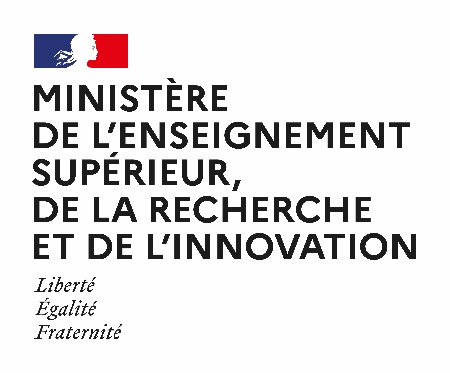 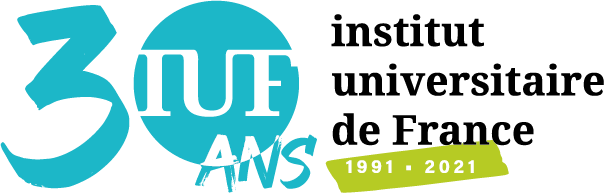 Le dossier ne sera étudié que sous réserve d’avoir été déposé :Sous forme complète, rédigée en français et en anglais pour examen par un jury international,Avant la date limite,Documents à enregistrer au format .pdf et nommer : formulaire_candidature_Fondamentale.pdf (version française) et application_form_Fondamentale.pdf (version anglaise)En utilisant la police de caractère Arial (11)PUBLICATIONSPUBLICATIONSPUBLICATIONSPUBLICATIONSDEPUIS LE DÉBUT DE CARRIÈREDONT CES 10 DERNIÈRES ANNÉESDONT CES 5 DERNIÈRES ANNÉESNOMBRE DE PUBLICATIONS DANS DES REVUES A COMITÉ DE LECTURE NOMBRE D’OUVRAGES PERSONNELSNOMBRE DE PARTICIPATIONS A DES OUVRAGES COLLECTIFSNOMBRES DE CONFÉRENCES INVITÉESNOMBRE DE BREVETS EXPLOITÉSDÉTAIL DES 5 PUBLICATIONS LES PLUS SIGNIFICATIVES (4 PAGES MAXIMUM)DÉTAIL DES 5 PUBLICATIONS LES PLUS SIGNIFICATIVES (4 PAGES MAXIMUM)TITRE1.RÉFÉRENCERÉSUMÉTITRE2.RÉFÉRENCERÉSUMÉTITRE3.RÉFÉRENCERESUMÉTITRE4.RÉFÉRENCERÉSUMÉTITRE5.RÉFÉRENCERÉSUMÉDIRECTION DE THÈSESDEPUIS LE DÉBUT DE CARRIÈREDONT CES 5 DERNIÈRES ANNÉESNOMBRE DE THÈSES SOUTENUES NOMBRE DE THÈSES EN COURS 